DIPARTIMENTO DI BENI CULTURALI – VIA DEGLI ARIANI, 1IN CASO DI EMERGENZAIl segnale di evacuazione è: ALLARME SONORO (TRE SUONI DI CAMPANELLA), presente al piano terra, al primo piano, al secondo piano e al terzo piano; AVVISO TELEFONICO al quarto pianoI pulsanti a rottura vetro per l’attivazione dell’allarme sonoro sono collocati su ogni piano.Il punto di raccolta è: l’ESTERNO DELL’EDIFICIO IN VIA DEGLI ARIANI.SISTEMA DI COMUNICAZIONE EMERGENZAColui che rileva l’emergenza avverte telefonicamente l’addetto di zona e/o il locale presidiato, individuato nella portineria (digitando i numeri indicati nel cartello), comunicando il seguente messaggio:sono al piano ___ locale __________;è in atto un’emergenza (indicare il tipo, ad es. incendio, fuga di gas, allagamento, ecc.) nell’area _________________________________;esistono/non esistono feriti.Dal locale presidiato verranno avvertiti tutti i componenti della squadra ed il Coordinatore che si recheranno sul luogo dell’emergenza. Il Coordinatore dovrà valutare se l’emergenza è sotto controllo e se può essere affrontata con mezzi interni.Nel caso in colui che rileva l’emergenza non riesce entro pochi minuti a comunicare né con l’addetto di zona né con il locale presidiato, deve chiamare direttamente i soccorsi esterni. L’efficacia di una chiamata di soccorso dipende soprattutto dalle informazioni che questa contiene e che possono permettere ai soccorritori di intervenire nel modo più idoneo.SCHEMA DELLA CHIAMATA DI SOCCORSOSQUADRA DI EMERGENZANORME DI COMPORTAMENTOAl verificarsi di una situazione anomala (es. incendio, malori) le norme di buon comportamento sono le seguenti:CHIAMATE INTERNECHIAMATE INTERNECHIAMATE INTERNENOME / COGNOMERUOLO TELEFONOCHIARA MATTEUCCITECNICO / ADDETTO DI ZONA / COORDINATORE0544 936759LILIANA ROMASCO O ANTONIETTA D’ALESSANDROPORTINERIA / SOSTITUTI0544 936711CHIAMATE ESTERNE (se il telefono è abilitato)CHIAMATE ESTERNE (se il telefono è abilitato)CHIAMATE ESTERNE (se il telefono è abilitato)EVENTOCHI CHIAMARE TELEFONOINCENDIOVIGILI DEL FUOCO115ORDINE PUBBLICOPOLIZIACARABINIERIPOLIZIA MUNICIPALE1131120544 482999INFORTUNIOPRONTO SOCCORSO118Sono(nome e cognome)telefono da(genere di attività)ubicata in(città e via)nella ________ si è verificato(descrizione sintetica della situazione)sono coinvolte(indicare eventuali persone coinvolte)ADDETTI SQUADRA DI EMERGENZAADDETTI SQUADRA DI EMERGENZAADDETTI SQUADRA DI EMERGENZANOME / COGNOMErUOLO TelefonoCHIARA MATTEUCCICOORDINATORE/ ADDETTO EMERGENZE0544936759LILIANA ROMASCOADDETTO POSTO DI CHIAMATA/ADDETTO CASSETTA PRONTO SOCCORSO0544936711ANTONIETTA D’ALESSANDROADDETTO POSTO DI CHIAMATA/ADDETTO CASSETTA PRONTO SOCCORSO0544936711MADDALENA ROVERSI MONACOADDETTO ASSISTENZA DISABILE/ ADDETTO PRONTO SOCCORSO0544936794ANTONIO LIBRANTIADDETTO PRONTO SOCCORSO0544936756ELISABETTA CILLIADDETTO EMERGENZE0544936737DescrizioneL’Addetto alla Squadra di emergenza svolge un ruolo essenzialmente operativo nel primo impatto con la situazione incidentale e nelle operazioni di evacuazione.Per tale motivo le principali caratteristiche richieste dall’Addetto alla Squadra di emergenza al momento della designazione sono:presenza nella struttura;conoscenza dei luoghi, addestramento specifico.COME OPERA IN CASO DI EMERGENZAL’Addetto alla prevenzione incendi, lotta antincendio, gestione emergenze e primo soccorso, avvertito dell’emergenza in atto:si reca immediatamente nell’area interessata dall’emergenza;raccoglie tutte le informazioni relative al tipo di emergenza;in caso di incendio provvede in sicurezza alle operazioni di spegnimento o contenimento con adeguati estinguenti;in caso di fuga di gas blocca l’erogazione del gas agendo sulle valvole di intercettazione presenti;toglie tensione ai quadri elettrici;allontana il personale non addetto all’emergenza;provvede che siano eseguiti in sicurezza gli interventi su eventuali infortunati;coordina le operazioni di evacuazione del personale e degli utenti;si occupa di definire eventuali ulteriori interventi immediati relativi alla gestione della situazione risultante, sia dal punto di vista della sicurezza sia dal punto di vista dell’infortunistica;stila una relazione sull’evento avvenuto, indicando tipologia di emergenza, interventi effettuati e stima dei danni;suggerisce eventuali correzioni e modifiche che l’esperienza ha suggerito.MISURE DI PREVENZIONEMISURE DI PREVENZIONE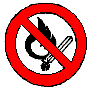 È vietato fumare e fare uso di fiamme libere nelle aree con divieto e nei locali dove l’accesso di personale è saltuario.Non manomettere estintori ed altri dispositivi di sicurezza.Non ingombrare ne’ sostare negli spazi antistanti gli estintori, gli idranti e le uscite di emergenzaEvitate di accumulare materiali infiammabili (carta, cartoni, etc).Segnalate la presenza di malfunzionamenti agli impianti elettrici.IN CASO DI INCENDIOIN CASO DI INCENDIO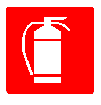 Se formati, con gli estintori a disposizione tentare l’estinzione dell’incendio, salvaguardando la propria incolumità.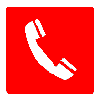 Segnalare l’incendio e richiedere l’intervento dell’addetto alla prevenzione incendi e dei Vigili del Fuoco.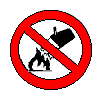 Non usare acqua per spegnere incendi su apparecchiature elettriche e/o elettriche in tensione.IN CASO DI EVACUAZIONEIN CASO DI EVACUAZIONE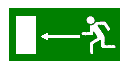 Abbandonate rapidamente e ordinatamente i locali, senza correre né urlare, seguendo le indicazioni delle vie di esodo.Assistete i portatori di handicap.Non recarsi per nessun motivo sul luogo dell’emergenza.Mettere in sicurezza il proprio posto di lavoro (disconnettere macchine, terminali ed attrezzature).Chiudere le finestre, uscire nel più breve tempo possibile dal locale di lavoro chiudendo la porta dietro di sé.In caso che il fumo sviluppato dall’incendio non permetta di respirare, filtrare l’aria attraverso un fazzoletto, meglio se bagnato.Non utilizzare ascensori o montacarichi, usate le scale.Non sostare lungo le vie di esodo creando intralci al transito.Non compiere azioni che possano provocare inneschi di fiamma (fumare, usare macchinari o accendere attrezzature elettriche).